Statutární město Ostrava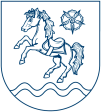 městský obvod Moravská Ostrava a Přívozúřad městského obvoduStaňte se členem našeho týmu…..Zaměstnancům Úřadu městského obvodu Moravská Ostrava a Přívoz je jako jeden z mnoha benefitů poskytováno prohlubování kvalifikace prostřednictvím školení na náklady zaměstnavatele. Uchazeč, který uspěje ve výběrovém řízení a stane se zaměstnancem našeho úřadu, bude mít mimo jiné možnost se takto kvalitně a průběžně vzdělávat a stát se tak odborníkem ve vykonávané profesi. V minulých letech absolvovali naši zaměstnanci například tato vysoce hodnocená školení vedená kvalifikovanými lektory:  Pokud se Vám tento benefit zdá zajímavým, neváhejte reagovat na kterékoliv námi vypsané výběrové řízení zveřejněné na našich webových stránkách.Název vzdělávací akceLektorVeřejné zakázkyIng. Eva SeborskáZákon o veřejných zakázkách v praxi Ing. Jiří ZapletalZadávání veřejných zakázekMgr. Martin Budiš Účetní závěrka ÚSC a DSO 2015Ing. Ivana Schneiderová Exekuce 2017Vlastimil VeselýVybrané otázky exekučního řízení v ČRJUDr. Ing. Radovan Dávid, Ph.D. Státní sociální podpora a hmotná nouze Ing. Ivana Grünerová Aktuální změny v sociální oblastiMgr. Radka Pešlová Nájemní a podnájemní vztahy, nájemné, zvyšování nájemnéhoJUDr. Josef DarebnýStavební právo – aktuální novinky, změny a jejich dopady do praxe 2016 JUDr. Miluška Jarošová Novela zákona o přestupcíchMgr. Pavlína KroupováZákon o pozemních komunikacích Ing. Libor ČástkaNakládání s majetkem obcí dle zákona o obcíchJUDr. David ŠkvařilStavební zákon a stavebně-správní problematikaIng. Pavlína SniegoňováStavební zákon a stavebně-správní problematikaIng. Marcela PavlováJednání a možnosti komunikace s problémovými klienty: Zvládání problémových klientůMgr. Věra Máchová Komunikace v krizových situacích a etiketa na pracovištiPhDr. Petra Müllerová, Ph.D. Základy asertivity Mgr. Bc. Michaela PobudováNázev vzdělávací akceLektorÚčinně proti stresu a vyhoření pracovníků v sociální oblastiPhDr. Jitka CrhováZvládání stresu pro pracovníky v oblasti sociálních služeb a pečující osoby v domácím prostředíMgr. Šárka VlčinskáUmění jednat s lidmiPhDr. Antonín BryksSyndrom vyhoření a psychohygiena – vybrané technikyPhDr. Mgr. Jeroným Klimeš, Ph.D.